Piranha Press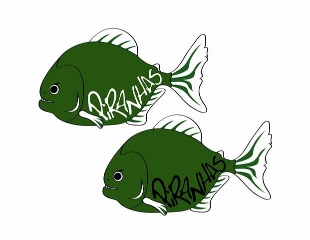 November 2012 EditionGreat Job!Once again the Piranhas are off to a fantastic start!!  I have been very impressed with the Commitment from the swimmers in all of the groups.  The team has had a wonderful Attitude so far and there seems to be a great sense of motivation from all to take us to New Heights.  Remember, we CAN achieve anything that we set our mind too!!PIRANHAS CAN!!Practice ChangesHere are the remaining practice changes for the month of November:Thursday November 22nd: No Practice: HAPPY THANKSGIVING Friday November 25th: No Practice: Thanksgiving BreakSaturday November 26th: No Practice: Thanksgiving BreakHarvest Invitational MeetThe Harvest Invitational Meet is Saturday November 17th @ Ballston Spa High School.  All Swimmers 10 and under need to be dressed and on-deck no later than 6:30 AMAll Swimmers 11-12 need to be dressed and on-deck no later than 11:30 AM Timing AssignmentsPlease make sure that you are diligently checking your e-mail regarding timing assignments.  The club has gone to great lengths to evenly distribute the responsibilities amongst families and have put many layers to ensure that all of those people are held accountable if they are unable to attend.  If you cannot fulfill your responsibilities, it is mandatory that you find a replacement and notify the timing coordinator of who is taking over your shift.As our team continues to grow, it is important that we continue to maintain this kind of attention to detail and build systems such as this to ensure the participation of everyone.  Please also understand that we cannot run meets without parent participation.  Thank you all in advance for your helpDecember MeetsDecember Distance Meet: Sunday December 9th (Senior, Junior, Age Group II)Registration Deadline: November 25th 12 and Under Mini-Meet: Saturday December 15th (Age Group I, Mini Piranhas)Registration Deadline: December 2nd December Distance (Home Meet) Parent Work AssignmentsPlease remember to keep Sunday December 9th and Sunday February 10th open on your calendars.  These are the dates of our home swim meets and ALL FAMILIES are expected to work both meets.  Please understand there is a lot of work that goes into hosting a meet and we literally need “all hands on-deck”.  Thank you to those who have already volunteered, we will be sending more information out very soon.  We will be setting everything up for the meet on Saturday December 8th during practice from 9-12.  Great Job by Piranhas Swimmers at High School Sectionals!Congratulations to all Piranhas Swimmers on an Outstanding Job @ Section 2 Girls High School Sectionals!!Ballston SpaJulie DeGuardi (Senior)200 Free: 14th Place100 Butterfly: 11th PlaceAlyssa Gardiner (Sophomore)200 IM: 14th Place100 Fly: 15th PlaceCaitlyn Gardiner (Sophomore)200 IM: 17th Place100 Breast: 11th PlaceKristina Keefe (Sophomore)100 Free: 17th Place100 Back: 6th PlaceParis Walkowiak (Sophomore) 200 Free: 4th Place100 Butterfly:  2nd PlaceBurnt HillsChristy Brown (Senior)50 Free:  Section 2 Champion100 Back: 2nd PlaceGabby Marchetti (Senior)200 IM:  4th Place100 Fly: 9th PlaceShawna Weaver (Freshmen)200 Free:  2nd Place100 Butterfly: 3rd PlaceShenendehowaLeah Constable (Freshmen)500 Free: 7th PlaceElizabeth Eisnor (Junior)200 IM: 16th Place100 Fly: 12th PlaceAngela Ferlo (Junior)50 Free: 15th Place100 Free: 12th PlaceBridget Geary (Senior)50 Free: 3rd Place100 Breast: 5th PlaceTarah Killane (Freshmen)200 Free: 4th Place500 Free: Section 2 ChampionAurielle Marvin (Freshmen)50 Free: 18th Place100 Free: 18th Place*6 of our 14 Girls Competing Qualified for the State Meet! **Good Luck @ States to Christy, Gabby, Shawna, Paris, Bridget, and Tarah!!!!**GREAT JOB PIRANHAS!!